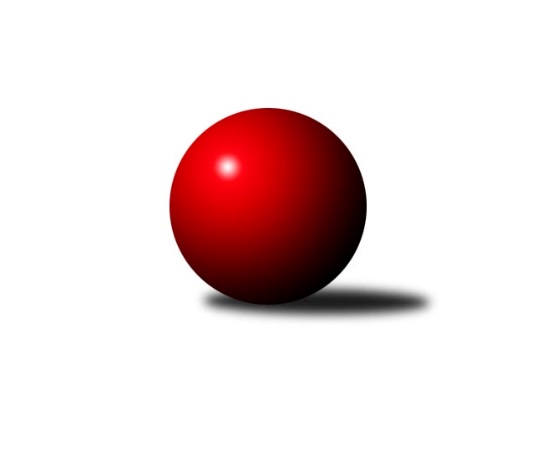 Č.19Ročník 2011/2012	3.5.2024 Okresní přebor Ostrava 2011/2012Statistika 19. kolaTabulka družstev:		družstvo	záp	výh	rem	proh	skore	sety	průměr	body	plné	dorážka	chyby	1.	TJ Sokol Dobroslavice˝B˝	18	13	1	4	203 : 85 	(141.5 : 74.5)	2422	27	1675	747	35.1	2.	TJ Sokol Bohumín˝C˝	18	13	0	5	168 : 120 	(126.5 : 89.5)	2353	26	1648	704	44.8	3.	TJ Unie Hlubina C	17	12	1	4	175 : 97 	(116.5 : 87.5)	2371	25	1663	707	38.9	4.	TJ VOKD Poruba˝E˝	17	11	1	5	172 : 100 	(114.5 : 89.5)	2353	23	1652	701	48.2	5.	TJ VOKD Poruba C	18	10	2	6	155 : 133 	(115.5 : 100.5)	2361	22	1665	696	45.3	6.	TJ Sokol Bohumín D	17	6	1	10	120 : 152 	(89.0 : 115.0)	2256	13	1617	639	63.7	7.	SKK Ostrava C	17	6	1	10	114 : 158 	(97.0 : 107.0)	2285	13	1622	662	52.4	8.	TJ Unie Hlubina E	17	6	0	11	120 : 152 	(90.5 : 113.5)	2282	12	1624	658	59.5	9.	TJ Sokol Michálkovice˝C˝	17	6	0	11	114 : 158 	(90.0 : 114.0)	2250	12	1607	644	59.5	10.	TJ Unie Hlubina˝D˝	17	5	1	11	102 : 170 	(81.0 : 123.0)	2237	11	1604	633	58.6	11.	SKK Ostrava˝D˝	17	3	0	14	77 : 195 	(78.0 : 126.0)	2229	6	1577	652	60.5Tabulka doma:		družstvo	záp	výh	rem	proh	skore	sety	průměr	body	maximum	minimum	1.	TJ Unie Hlubina C	8	7	1	0	98 : 30 	(61.5 : 34.5)	2547	15	2608	2476	2.	TJ Sokol Dobroslavice˝B˝	9	7	0	2	104 : 40 	(78.0 : 30.0)	2356	14	2419	2252	3.	TJ VOKD Poruba˝E˝	9	7	0	2	102 : 42 	(69.0 : 39.0)	2385	14	2458	2274	4.	TJ Sokol Bohumín˝C˝	8	7	0	1	92 : 36 	(70.0 : 26.0)	2409	14	2478	2294	5.	TJ VOKD Poruba C	9	6	1	2	90 : 54 	(69.0 : 39.0)	2413	13	2567	2302	6.	TJ Sokol Michálkovice˝C˝	9	5	0	4	86 : 58 	(58.5 : 49.5)	2207	10	2341	2097	7.	SKK Ostrava C	8	4	1	3	72 : 56 	(57.5 : 38.5)	2354	9	2489	2297	8.	TJ Sokol Bohumín D	9	3	1	5	66 : 78 	(52.0 : 56.0)	2287	7	2388	2181	9.	TJ Unie Hlubina E	9	3	0	6	64 : 80 	(47.0 : 61.0)	2396	6	2486	2354	10.	TJ Unie Hlubina˝D˝	8	2	0	6	50 : 78 	(45.0 : 51.0)	2425	4	2516	2331	11.	SKK Ostrava˝D˝	9	1	0	8	42 : 102 	(46.0 : 62.0)	2258	2	2341	2200Tabulka venku:		družstvo	záp	výh	rem	proh	skore	sety	průměr	body	maximum	minimum	1.	TJ Sokol Dobroslavice˝B˝	9	6	1	2	99 : 45 	(63.5 : 44.5)	2435	13	2603	2310	2.	TJ Sokol Bohumín˝C˝	10	6	0	4	76 : 84 	(56.5 : 63.5)	2358	12	2448	2262	3.	TJ Unie Hlubina C	9	5	0	4	77 : 67 	(55.0 : 53.0)	2363	10	2516	2264	4.	TJ VOKD Poruba˝E˝	8	4	1	3	70 : 58 	(45.5 : 50.5)	2362	9	2485	2187	5.	TJ VOKD Poruba C	9	4	1	4	65 : 79 	(46.5 : 61.5)	2365	9	2526	2180	6.	TJ Unie Hlubina˝D˝	9	3	1	5	52 : 92 	(36.0 : 72.0)	2239	7	2473	2118	7.	TJ Unie Hlubina E	8	3	0	5	56 : 72 	(43.5 : 52.5)	2285	6	2410	2097	8.	TJ Sokol Bohumín D	8	3	0	5	54 : 74 	(37.0 : 59.0)	2250	6	2440	2148	9.	SKK Ostrava˝D˝	8	2	0	6	35 : 93 	(32.0 : 64.0)	2221	4	2412	2100	10.	SKK Ostrava C	9	2	0	7	42 : 102 	(39.5 : 68.5)	2272	4	2497	2102	11.	TJ Sokol Michálkovice˝C˝	8	1	0	7	28 : 100 	(31.5 : 64.5)	2259	2	2376	2200Tabulka podzimní části:		družstvo	záp	výh	rem	proh	skore	sety	průměr	body	doma	venku	1.	TJ Sokol Bohumín˝C˝	10	9	0	1	108 : 52 	(76.5 : 43.5)	2375	18 	5 	0 	0 	4 	0 	1	2.	TJ VOKD Poruba˝E˝	10	8	1	1	114 : 46 	(68.5 : 51.5)	2371	17 	5 	0 	0 	3 	1 	1	3.	TJ Unie Hlubina C	10	7	1	2	107 : 53 	(72.0 : 48.0)	2396	15 	4 	1 	0 	3 	0 	2	4.	TJ Sokol Dobroslavice˝B˝	10	7	0	3	110 : 50 	(80.0 : 40.0)	2403	14 	4 	0 	2 	3 	0 	1	5.	TJ VOKD Poruba C	10	4	1	5	79 : 81 	(64.5 : 55.5)	2341	9 	3 	1 	1 	1 	0 	4	6.	SKK Ostrava C	10	4	0	6	72 : 88 	(60.0 : 60.0)	2288	8 	3 	0 	2 	1 	0 	4	7.	TJ Unie Hlubina E	10	4	0	6	70 : 90 	(56.0 : 64.0)	2299	8 	2 	0 	4 	2 	0 	2	8.	TJ Unie Hlubina˝D˝	10	3	1	6	68 : 92 	(50.5 : 69.5)	2269	7 	1 	0 	3 	2 	1 	3	9.	TJ Sokol Michálkovice˝C˝	10	3	0	7	58 : 102 	(46.0 : 74.0)	2245	6 	2 	0 	2 	1 	0 	5	10.	TJ Sokol Bohumín D	10	2	0	8	52 : 108 	(44.0 : 76.0)	2242	4 	1 	0 	4 	1 	0 	4	11.	SKK Ostrava˝D˝	10	2	0	8	42 : 118 	(42.0 : 78.0)	2213	4 	1 	0 	4 	1 	0 	4Tabulka jarní části:		družstvo	záp	výh	rem	proh	skore	sety	průměr	body	doma	venku	1.	TJ Sokol Dobroslavice˝B˝	8	6	1	1	93 : 35 	(61.5 : 34.5)	2448	13 	3 	0 	0 	3 	1 	1 	2.	TJ VOKD Poruba C	8	6	1	1	76 : 52 	(51.0 : 45.0)	2406	13 	3 	0 	1 	3 	1 	0 	3.	TJ Unie Hlubina C	7	5	0	2	68 : 44 	(44.5 : 39.5)	2387	10 	3 	0 	0 	2 	0 	2 	4.	TJ Sokol Bohumín D	7	4	1	2	68 : 44 	(45.0 : 39.0)	2285	9 	2 	1 	1 	2 	0 	1 	5.	TJ Sokol Bohumín˝C˝	8	4	0	4	60 : 68 	(50.0 : 46.0)	2345	8 	2 	0 	1 	2 	0 	3 	6.	TJ VOKD Poruba˝E˝	7	3	0	4	58 : 54 	(46.0 : 38.0)	2350	6 	2 	0 	2 	1 	0 	2 	7.	TJ Sokol Michálkovice˝C˝	7	3	0	4	56 : 56 	(44.0 : 40.0)	2258	6 	3 	0 	2 	0 	0 	2 	8.	SKK Ostrava C	7	2	1	4	42 : 70 	(37.0 : 47.0)	2317	5 	1 	1 	1 	1 	0 	3 	9.	TJ Unie Hlubina E	7	2	0	5	50 : 62 	(34.5 : 49.5)	2289	4 	1 	0 	2 	1 	0 	3 	10.	TJ Unie Hlubina˝D˝	7	2	0	5	34 : 78 	(30.5 : 53.5)	2220	4 	1 	0 	3 	1 	0 	2 	11.	SKK Ostrava˝D˝	7	1	0	6	35 : 77 	(36.0 : 48.0)	2246	2 	0 	0 	4 	1 	0 	2 Zisk bodů pro družstvo:		jméno hráče	družstvo	body	zápasy	v %	dílčí body	sety	v %	1.	Roman Honl 	TJ Sokol Bohumín˝C˝ 	28	/	16	(88%)		/		(%)	2.	Jakub Hájek 	TJ VOKD Poruba˝E˝ 	28	/	16	(88%)		/		(%)	3.	Lumír Kocián 	TJ Sokol Dobroslavice˝B˝ 	27	/	18	(75%)		/		(%)	4.	Rudolf Riezner 	TJ Unie Hlubina C 	26	/	17	(76%)		/		(%)	5.	Karel Ridl 	TJ Sokol Dobroslavice˝B˝ 	26	/	18	(72%)		/		(%)	6.	Ivo Kovářík 	TJ Sokol Dobroslavice˝B˝ 	24	/	15	(80%)		/		(%)	7.	Pavel Marek 	TJ Unie Hlubina C 	24	/	15	(80%)		/		(%)	8.	Miroslav Futerko 	SKK Ostrava C 	24	/	17	(71%)		/		(%)	9.	Lubomír Richter 	TJ Sokol Bohumín˝C˝ 	24	/	18	(67%)		/		(%)	10.	Karel Kuchař 	TJ Sokol Dobroslavice˝B˝ 	22	/	16	(69%)		/		(%)	11.	Libor Žíla 	TJ VOKD Poruba C 	22	/	16	(69%)		/		(%)	12.	Zdeněk Hebda 	TJ VOKD Poruba˝E˝ 	22	/	16	(69%)		/		(%)	13.	Václav Rábl 	TJ Unie Hlubina C 	21	/	14	(75%)		/		(%)	14.	Hana Vlčková 	TJ Unie Hlubina˝D˝ 	20	/	15	(67%)		/		(%)	15.	Lubomír Jančar 	TJ Unie Hlubina E 	20	/	15	(67%)		/		(%)	16.	Jiří Koloděj 	SKK Ostrava˝D˝ 	20	/	16	(63%)		/		(%)	17.	Miroslav Bohm 	SKK Ostrava˝D˝ 	20	/	16	(63%)		/		(%)	18.	Jiří Břeska 	TJ Unie Hlubina˝D˝ 	20	/	16	(63%)		/		(%)	19.	Karel Svoboda 	TJ Unie Hlubina E 	20	/	17	(59%)		/		(%)	20.	Martin Třečák 	TJ Sokol Dobroslavice˝B˝ 	18	/	12	(75%)		/		(%)	21.	Lenka Raabová 	TJ Unie Hlubina C 	18	/	13	(69%)		/		(%)	22.	Hana Záškolná 	TJ Sokol Bohumín D 	18	/	15	(60%)		/		(%)	23.	Roman Klímek 	TJ VOKD Poruba C 	18	/	17	(53%)		/		(%)	24.	Jan Zaškolný 	TJ Sokol Bohumín˝C˝ 	18	/	18	(50%)		/		(%)	25.	Richard Šimek 	TJ VOKD Poruba C 	17	/	15	(57%)		/		(%)	26.	Ladislav Mrakvia 	TJ VOKD Poruba˝E˝ 	16	/	9	(89%)		/		(%)	27.	Zdeněk Zhýbala 	TJ Sokol Michálkovice˝C˝ 	16	/	13	(62%)		/		(%)	28.	Vojtěch Turlej 	TJ VOKD Poruba˝E˝ 	16	/	13	(62%)		/		(%)	29.	Tomáš Kubát 	SKK Ostrava C 	16	/	15	(53%)		/		(%)	30.	Zdeněk Mžik 	TJ VOKD Poruba˝E˝ 	16	/	16	(50%)		/		(%)	31.	Václav Kladiva 	TJ Sokol Bohumín D 	16	/	16	(50%)		/		(%)	32.	Lukáš Světlík 	TJ Sokol Bohumín D 	14	/	8	(88%)		/		(%)	33.	Petr Číž 	TJ VOKD Poruba˝E˝ 	14	/	12	(58%)		/		(%)	34.	Jan Zych 	TJ Sokol Michálkovice˝C˝ 	14	/	13	(54%)		/		(%)	35.	Michal Blinka 	SKK Ostrava C 	14	/	14	(50%)		/		(%)	36.	Jan Petrovič 	TJ Unie Hlubina E 	14	/	15	(47%)		/		(%)	37.	Jiří Řepecký 	TJ Sokol Michálkovice˝C˝ 	14	/	15	(47%)		/		(%)	38.	Antonín Chalcář 	TJ VOKD Poruba C 	14	/	15	(47%)		/		(%)	39.	Rostislav Hrbáč 	SKK Ostrava C 	14	/	16	(44%)		/		(%)	40.	Pavel Plaček 	TJ Sokol Bohumín˝C˝ 	14	/	17	(41%)		/		(%)	41.	Josef Kyjovský 	TJ Unie Hlubina E 	12	/	10	(60%)		/		(%)	42.	Jan Mika 	TJ VOKD Poruba˝E˝ 	12	/	11	(55%)		/		(%)	43.	František Sedláček 	TJ Unie Hlubina˝D˝ 	12	/	11	(55%)		/		(%)	44.	Lucie Bogdanowiczová 	TJ Sokol Bohumín D 	12	/	11	(55%)		/		(%)	45.	Dominik Bohm 	SKK Ostrava C 	12	/	12	(50%)		/		(%)	46.	Markéta Kohutková 	TJ Sokol Bohumín D 	12	/	12	(50%)		/		(%)	47.	Martina Kalischová 	TJ Sokol Bohumín˝C˝ 	12	/	13	(46%)		/		(%)	48.	Radek Říman 	TJ Sokol Michálkovice˝C˝ 	12	/	13	(46%)		/		(%)	49.	Alena Koběrová 	TJ Unie Hlubina˝D˝ 	12	/	13	(46%)		/		(%)	50.	Andrea Rojová 	TJ Sokol Bohumín D 	12	/	15	(40%)		/		(%)	51.	Alfréd  Herman 	TJ Sokol Bohumín˝C˝ 	12	/	16	(38%)		/		(%)	52.	Helena Hýžová 	TJ VOKD Poruba C 	12	/	16	(38%)		/		(%)	53.	Pavel Krompolc 	TJ Unie Hlubina E 	10	/	6	(83%)		/		(%)	54.	René Gazdík 	TJ Sokol Dobroslavice˝B˝ 	10	/	7	(71%)		/		(%)	55.	Josef Schwarz 	TJ Sokol Dobroslavice˝B˝ 	10	/	10	(50%)		/		(%)	56.	Jaroslav Hrabuška 	TJ VOKD Poruba C 	10	/	13	(38%)		/		(%)	57.	Libor Mendlík 	TJ Unie Hlubina E 	10	/	13	(38%)		/		(%)	58.	Eva Marková 	TJ Unie Hlubina C 	9	/	11	(41%)		/		(%)	59.	Petra Jurášková 	TJ Sokol Michálkovice˝C˝ 	8	/	7	(57%)		/		(%)	60.	Helena Martinčáková 	TJ VOKD Poruba C 	8	/	8	(50%)		/		(%)	61.	Karel Kudela 	TJ Unie Hlubina C 	8	/	9	(44%)		/		(%)	62.	Zdeněk Roj 	TJ Sokol Bohumín˝C˝ 	8	/	10	(40%)		/		(%)	63.	Pavel Kubina 	SKK Ostrava˝D˝ 	8	/	10	(40%)		/		(%)	64.	Petr Tomaňa 	TJ Unie Hlubina C 	8	/	11	(36%)		/		(%)	65.	Koloman Bagi 	TJ Unie Hlubina˝D˝ 	8	/	13	(31%)		/		(%)	66.	Jan Stuš 	TJ Sokol Bohumín D 	8	/	16	(25%)		/		(%)	67.	Bohumil Klimša 	SKK Ostrava˝D˝ 	8	/	16	(25%)		/		(%)	68.	Jiří Prokop 	TJ Unie Hlubina C 	7	/	7	(50%)		/		(%)	69.	Jan Švihálek 	TJ Sokol Michálkovice˝C˝ 	6	/	7	(43%)		/		(%)	70.	Pavel Hrabec 	TJ VOKD Poruba C 	6	/	8	(38%)		/		(%)	71.	Josef Paulus 	TJ Sokol Michálkovice˝C˝ 	6	/	8	(38%)		/		(%)	72.	Miroslav Heczko 	SKK Ostrava C 	6	/	13	(23%)		/		(%)	73.	Petr Řepecky 	TJ Sokol Michálkovice˝C˝ 	6	/	13	(23%)		/		(%)	74.	Oldřich Neuverth 	TJ Unie Hlubina˝D˝ 	6	/	14	(21%)		/		(%)	75.	Miroslav Koloděj 	SKK Ostrava˝D˝ 	5	/	15	(17%)		/		(%)	76.	Pavel Babiš 	TJ Sokol Dobroslavice˝B˝ 	4	/	3	(67%)		/		(%)	77.	Ivo Pavlík 	TJ Sokol Dobroslavice˝B˝ 	4	/	4	(50%)		/		(%)	78.	Božena Olšovská 	TJ Unie Hlubina˝D˝ 	4	/	7	(29%)		/		(%)	79.	Jiří Štroch 	TJ Unie Hlubina E 	4	/	7	(29%)		/		(%)	80.	David Koprovský 	TJ Sokol Michálkovice˝C˝ 	4	/	7	(29%)		/		(%)	81.	František Hájek 	TJ VOKD Poruba˝E˝ 	4	/	8	(25%)		/		(%)	82.	Kamila Vichrová 	TJ Sokol Bohumín D 	4	/	8	(25%)		/		(%)	83.	Veronika Štěrbová 	TJ Unie Hlubina E 	4	/	14	(14%)		/		(%)	84.	Jaroslav Karas 	TJ Sokol Michálkovice˝C˝ 	3	/	2	(75%)		/		(%)	85.	Michaela Černá 	TJ Unie Hlubina E 	2	/	1	(100%)		/		(%)	86.	Josef Navalaný 	TJ Unie Hlubina C 	2	/	4	(25%)		/		(%)	87.	Oldřich Stolařík 	SKK Ostrava C 	2	/	4	(25%)		/		(%)	88.	Vladimír Malovaný 	SKK Ostrava C 	2	/	4	(25%)		/		(%)	89.	Josef Vávra 	TJ Sokol Dobroslavice˝B˝ 	2	/	5	(20%)		/		(%)	90.	Antonín Pálka 	SKK Ostrava˝D˝ 	2	/	12	(8%)		/		(%)	91.	Jaroslav Šproch 	SKK Ostrava˝D˝ 	2	/	13	(8%)		/		(%)	92.	Karel Procházka 	TJ Sokol Michálkovice˝C˝ 	1	/	4	(13%)		/		(%)	93.	Timea Kúdelová 	TJ Sokol Bohumín D 	0	/	1	(0%)		/		(%)	94.	Zdeňka Lacinová 	TJ Unie Hlubina˝D˝ 	0	/	2	(0%)		/		(%)	95.	Pavel Chodura 	SKK Ostrava C 	0	/	2	(0%)		/		(%)	96.	Vladimír Korta sen. 	SKK Ostrava˝D˝ 	0	/	3	(0%)		/		(%)	97.	Tomáš Věrovský 	SKK Ostrava C 	0	/	4	(0%)		/		(%)	98.	Josef Lariš 	TJ Unie Hlubina E 	0	/	4	(0%)		/		(%)	99.	Jiří Preksta 	TJ Unie Hlubina˝D˝ 	0	/	11	(0%)		/		(%)Průměry na kuželnách:		kuželna	průměr	plné	dorážka	chyby	výkon na hráče	1.	TJ Unie Hlubina, 1-2	2445	1715	729	45.3	(407.5)	2.	TJ VOKD Poruba, 1-4	2354	1652	701	51.4	(392.3)	3.	TJ Sokol Bohumín, 1-4	2323	1657	665	59.4	(387.2)	4.	SKK Ostrava, 1-2	2307	1625	681	50.9	(384.6)	5.	TJ Sokol Dobroslavice, 1-2	2301	1622	679	45.8	(383.7)	6.	TJ Michalkovice, 1-2	2204	1566	637	59.3	(367.3)Nejlepší výkony na kuželnách:TJ Unie Hlubina, 1-2TJ Unie Hlubina C	2608	10. kolo	Jiří Břeska 	TJ Unie Hlubina˝D˝	479	12. koloTJ Sokol Dobroslavice˝B˝	2603	9. kolo	Lenka Raabová 	TJ Unie Hlubina C	464	10. koloTJ Unie Hlubina C	2585	18. kolo	Roman Klímek 	TJ VOKD Poruba C	459	3. koloTJ Unie Hlubina C	2559	13. kolo	Hana Vlčková 	TJ Unie Hlubina˝D˝	459	17. koloTJ Unie Hlubina C	2548	16. kolo	Ivo Kovářík 	TJ Sokol Dobroslavice˝B˝	458	4. koloTJ Unie Hlubina C	2548	6. kolo	Pavel Marek 	TJ Unie Hlubina C	457	13. koloTJ Sokol Dobroslavice˝B˝	2544	4. kolo	Jan Zaškolný 	TJ Sokol Bohumín˝C˝	456	19. koloTJ Unie Hlubina C	2537	3. kolo	Karel Kuchař 	TJ Sokol Dobroslavice˝B˝	454	9. koloTJ Sokol Dobroslavice˝B˝	2535	18. kolo	Lenka Raabová 	TJ Unie Hlubina C	453	16. koloTJ VOKD Poruba C	2526	3. kolo	Lenka Raabová 	TJ Unie Hlubina C	452	18. koloTJ VOKD Poruba, 1-4TJ VOKD Poruba C	2567	6. kolo	Libor Žíla 	TJ VOKD Poruba C	461	19. koloTJ Sokol Dobroslavice˝B˝	2508	16. kolo	Jakub Hájek 	TJ VOKD Poruba˝E˝	457	12. koloTJ VOKD Poruba˝E˝	2458	17. kolo	Petr Číž 	TJ VOKD Poruba˝E˝	453	17. koloTJ VOKD Poruba C	2454	8. kolo	Pavel Hrabec 	TJ VOKD Poruba C	451	6. koloTJ VOKD Poruba˝E˝	2448	2. kolo	Roman Honl 	TJ Sokol Bohumín˝C˝	448	9. koloTJ VOKD Poruba˝E˝	2445	8. kolo	Zdeněk Hebda 	TJ VOKD Poruba˝E˝	444	2. koloTJ VOKD Poruba C	2443	19. kolo	Dominik Bohm 	SKK Ostrava C	442	17. koloTJ VOKD Poruba C	2428	13. kolo	Libor Žíla 	TJ VOKD Poruba C	441	8. koloTJ VOKD Poruba C	2415	10. kolo	Pavel Marek 	TJ Unie Hlubina C	435	2. koloTJ VOKD Poruba C	2410	1. kolo	Roman Klímek 	TJ VOKD Poruba C	434	6. koloTJ Sokol Bohumín, 1-4TJ Sokol Bohumín˝C˝	2478	8. kolo	Roman Honl 	TJ Sokol Bohumín˝C˝	480	8. koloTJ Sokol Bohumín˝C˝	2475	6. kolo	Pavel Marek 	TJ Unie Hlubina C	465	5. koloTJ Sokol Bohumín˝C˝	2448	11. kolo	Lukáš Světlík 	TJ Sokol Bohumín D	450	17. koloTJ Sokol Bohumín˝C˝	2427	13. kolo	René Gazdík 	TJ Sokol Dobroslavice˝B˝	443	12. koloTJ Sokol Bohumín˝C˝	2427	3. kolo	Pavel Marek 	TJ Unie Hlubina C	443	17. koloTJ Sokol Dobroslavice˝B˝	2426	12. kolo	Roman Honl 	TJ Sokol Bohumín˝C˝	439	6. koloTJ Sokol Bohumín˝C˝	2414	5. kolo	Lubomír Richter 	TJ Sokol Bohumín˝C˝	437	6. koloTJ VOKD Poruba C	2411	15. kolo	Richard Šimek 	TJ VOKD Poruba C	437	15. koloTJ Unie Hlubina C	2396	5. kolo	Roman Honl 	TJ Sokol Bohumín˝C˝	435	1. koloTJ Sokol Bohumín D	2388	19. kolo	Alfréd  Herman 	TJ Sokol Bohumín˝C˝	434	3. koloSKK Ostrava, 1-2SKK Ostrava C	2489	8. kolo	Dominik Bohm 	SKK Ostrava C	438	8. koloTJ VOKD Poruba C	2438	17. kolo	Jiří Koloděj 	SKK Ostrava˝D˝	437	10. koloTJ VOKD Poruba˝E˝	2425	6. kolo	Ivo Kovářík 	TJ Sokol Dobroslavice˝B˝	436	14. koloTJ Sokol Dobroslavice˝B˝	2413	14. kolo	Ladislav Mrakvia 	TJ VOKD Poruba˝E˝	434	6. koloTJ Sokol Bohumín˝C˝	2386	2. kolo	Miroslav Futerko 	SKK Ostrava C	433	8. koloSKK Ostrava C	2377	4. kolo	Miroslav Bohm 	SKK Ostrava˝D˝	432	15. koloTJ VOKD Poruba C	2371	12. kolo	Lubomír Jančar 	TJ Unie Hlubina E	429	10. koloTJ Sokol Dobroslavice˝B˝	2367	19. kolo	Richard Šimek 	TJ VOKD Poruba C	426	17. koloTJ Unie Hlubina C	2357	9. kolo	Miroslav Futerko 	SKK Ostrava C	426	11. koloSKK Ostrava C	2356	6. kolo	Zdeněk Zhýbala 	TJ Sokol Michálkovice˝C˝	425	3. koloTJ Sokol Dobroslavice, 1-2TJ Sokol Dobroslavice˝B˝	2419	17. kolo	Jakub Hájek 	TJ VOKD Poruba˝E˝	442	10. koloTJ Sokol Dobroslavice˝B˝	2408	1. kolo	Roman Honl 	TJ Sokol Bohumín˝C˝	436	17. koloTJ Sokol Dobroslavice˝B˝	2404	15. kolo	Lumír Kocián 	TJ Sokol Dobroslavice˝B˝	432	5. koloTJ Sokol Dobroslavice˝B˝	2382	3. kolo	Martin Třečák 	TJ Sokol Dobroslavice˝B˝	430	3. koloTJ Sokol Dobroslavice˝B˝	2357	8. kolo	Ivo Kovářík 	TJ Sokol Dobroslavice˝B˝	428	15. koloTJ VOKD Poruba˝E˝	2344	10. kolo	Zdeněk Hebda 	TJ VOKD Poruba˝E˝	424	10. koloTJ Sokol Dobroslavice˝B˝	2339	5. kolo	Ivo Kovářík 	TJ Sokol Dobroslavice˝B˝	424	1. koloTJ Sokol Bohumín˝C˝	2337	17. kolo	Karel Ridl 	TJ Sokol Dobroslavice˝B˝	424	5. koloTJ Sokol Dobroslavice˝B˝	2326	13. kolo	Lumír Kocián 	TJ Sokol Dobroslavice˝B˝	418	15. koloTJ Sokol Dobroslavice˝B˝	2314	10. kolo	Ivo Kovářík 	TJ Sokol Dobroslavice˝B˝	418	8. koloTJ Michalkovice, 1-2TJ Sokol Michálkovice˝C˝	2341	16. kolo	Jan Zych 	TJ Sokol Michálkovice˝C˝	419	19. koloTJ Sokol Dobroslavice˝B˝	2310	2. kolo	Petr Číž 	TJ VOKD Poruba˝E˝	415	16. koloTJ Unie Hlubina C	2264	19. kolo	Josef Kyjovský 	TJ Unie Hlubina E	409	4. koloTJ Sokol Bohumín˝C˝	2262	12. kolo	Josef Paulus 	TJ Sokol Michálkovice˝C˝	406	16. koloTJ Sokol Michálkovice˝C˝	2247	18. kolo	Martin Třečák 	TJ Sokol Dobroslavice˝B˝	402	2. koloTJ Sokol Michálkovice˝C˝	2221	12. kolo	Lenka Raabová 	TJ Unie Hlubina C	402	19. koloTJ Unie Hlubina E	2220	4. kolo	Zdeněk Zhýbala 	TJ Sokol Michálkovice˝C˝	402	12. koloTJ Sokol Michálkovice˝C˝	2219	19. kolo	Jan Zych 	TJ Sokol Michálkovice˝C˝	401	16. koloTJ Sokol Michálkovice˝C˝	2212	14. kolo	Zdeněk Zhýbala 	TJ Sokol Michálkovice˝C˝	399	2. koloTJ Sokol Michálkovice˝C˝	2210	9. kolo	Rudolf Riezner 	TJ Unie Hlubina C	398	19. koloČetnost výsledků:	8.0 : 8.0	4x	6.0 : 10.0	12x	5.0 : 11.0	1x	4.0 : 12.0	17x	2.0 : 14.0	8x	16.0 : 0.0	8x	14.0 : 2.0	15x	13.0 : 3.0	1x	12.0 : 4.0	20x	11.0 : 5.0	2x	10.0 : 6.0	6x	0.0 : 16.0	1x